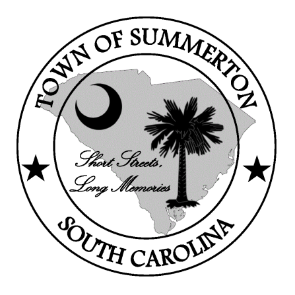 Employment Application:Phone:803-485-2525 fax:803-574-3200 Mail Address: PO Box 279 Summerton, Sc 29148Position applied for: _______________________________________________Application Date: __________Have you ever applied to Town of Summerton before: ___Yes ___No  If yes, give date __________Date you can start: _________Salary desired: _____________________________Are you available to work: ___Full time ___Part time ___Shift work ___TemporaryAre you currently' employed: ____Yes ____No	                      May we contact you at work: ____Yes____ NoMay we contact your current employer: ____Yes ____NoAre you currently on layoff status and subject to recall: ____Yes ____NoDo you possess a current driver's license: ____Yes	 ____No     If yes, give number_____ _______________________Do you possess a current commercial driver's license: ____Yes ____NoPlease list any endorsements: __________________________________________________________If you are under eighteen years of age, can you provide proof of eligibility to work: ____Yes ____NoAre you legally eligible to work in the United States of America: ___Yes ___NoPursuant to Federal Law, proof Of US Citizenship or immigration status will be required if you are hired.Have you ever pleaded guilty or been found guilty of a crime or disorderly persons offense: ___Yes   ___NoEmployment is conditional upon the results of the criminal background check. An answer of "Yes" may disqualify you from employment depending upon the circumstances involved. If "Yes", please explain below.Town of Summerton is an Equal Opportunity Employer MIFEmployment History: This section must be completed even if you attach a resume. List your last four employers, major assignments within the same employer. Begin with the most recent. Include any military service. Explain any gaps in employment in the space on this form marked comments located on the bottom of this page.Personal History After training, could you perform the essential functions of the job for which you are applying?					_____Yes   _____NoIf no, explain_______________________________________________________________________If no, what, if any, accommodation could be made so that you could perform the essential function?Work Preferences and History Have you ever been or are you now engaged in a private business ____Yes   ____NoIf yes, list your capacity and give name of business_________________________________________Have you ever been discharged or asked to resign from a job?  ____Yes     ____NoIf yes, explain______________________________________________________________________Do you object to wearing a uniform? ____Yes     ____NoDo you object to working overtime?  ____Yes     ____NoDo you object being away from home for long periods of time due to official duties? ____Yes   ____NoDo you object to working rotating shifts?  ____Yes   ____NoDo you object to being on call every other weekend?  ____Yes   ____NoWould you relocate if needed? ____Yes ____NoAre you willing to travel for work? ____Yes ____No  If so, how many miles are you willing to travel? _________Criminal RecordHave you ever been bonded? ____Yes ____No   If yes, list jobs______________________________Have you ever been placed on probation ____Yes   ____ NoIf yes, explain______________________________________________________________________Have you ever had any traffic violations?  ____Yes ____NoIf yes, list the violation, police agency, date, and disposition ___________________________________________________________________________________________________________________Have you ever stolen anything? ____Yes ____No   If yes, explain____________________________Do you possess a driver’s license issued by another state? ____Yes   ____NoIf yes, give state and number __________________________________________________________Was your license ever suspended or revoked? ____Yes   ____NoState______ Reason_________________________________________________Date____________If yes, give details___________________________________________________________________Were your driving privileges restored? ____Yes   ____No		Date Restored________________Are your driving privileges restricted? ____Yes   ____No	List restrictions: ____________________________________________________________________Are you attempting to conceal any information about your background? ____Yes   ____No ________________________________        ____________________________      _____________                     Print Name	                                     Sign Name	      Date Comments:Education: Provide information on your formal schooling and education. Include elementary, secondary, and post-secondary education, if any. Include any formal vocational or professional education. For high school and post-secondary education, indicate any major or specialty, such as Academic, Business, or Trade.Languages: List any foreign languages you know and indicate your level of proficiency.List any Professional license(s) you hold that relate to this position: ______________________________________________________________________________________________________________________________________________________________List any scholarships, academic honors, awards: _______________________________________________________________________________List courses that you have taken that would particularly useful to the position for which you are applying: _______________________________________________________________________________List training, skill, and experience you feel would especially fit you for work with our organization: _______________________________________________________________________________       Typing speed (WPM)_________				        Shorthand Speed (WPM)_________ List equipment or office machines you can operate:           ______________________________________________________________________________Comments & Additional Information: Is there any additional information about you we should consider?______________________________________________________________________________________________________________________________________________________References: Provide the names, addresses and phone numbers of three people whom we may contact as a reference. They should not be relatives or former supervisors.Understandings and Agreements:STATE OF SOUTH CAROLINATOWN OF SUMMERTONThe above information is true and correct. I understand that the hiring process will be terminated, or in the event of my employment by the Town of Summerton, I shall be subject to dismissal, if any information that I have given in this application, the background release form, in any resume or interview or any part of the hiring process is false or misleading or if I have failed to give any information herein requested, or if I have withheld relevant information, regardless of the time elapsed after discovery.  I authorize the Town of Summerton to inquire into my educational, professional and past employment history references as needed to research my qualifications for this position. I hereby give my consent to any former employer to provide employment-related information about me to the Town of Summerton and will hold the Town of Summerton and my former employer harmless from any claim made on the basis that such information about me was provided or that any employment decision was made based on such information. I further authorize the Town of Summerton to obtain any credit and consumer check. Iunderstand that the Town of Summerton will provide a separate Disclosure and Release required by the law that will permit the Town of Summerton to make such inquires through the services of a third party.  I understand that nothing in this employment application, the granting of an interview or my subsequent employment with the Town of Summerton is intended to create an employment contract between myself and the Town of Summerton under which my employment could be terminated only for cause. On the contrary I understand and agree that if hired; my employment will be terminable at will and may be terminated by the Town of Summerton at any time and for any reason. I understand that no person has any authority to enter into any agreement contrary to the foregoing  If employed, I will be required to provide original documents which verify my identity and right to work in the United States under the Immigration Reform and Control Act (IRCA) of 1986. The document(s) provided will be used for completion of Form 1-9.This the  day of  Signature of Applicant              	  Voluntary Affirmative Action Information   You are not required to provide this information. Provide only if you wish.***If you provide information on this page, it will be filed separately from the job application. This information will be used only for purposes of the affirmative action programApplicant Information:Name: _____________________________________________________________Address: ___________________________________________________________City/town: __________________________________________________________Phone: (    )____________Position Applied For: _________________________________________How did you learn about this position? __Advertisement __Employment Agency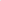 __Friend __Relative __Walk-in __Other (Explain)_____________________________________Information Regarding Status:Gender:____Male____FemaleEqual Employment Opportunity identification groups:____White 			____African-American (non-Hispanic)____Hispanic____American Indian/Alaskan native____Asian/Pacific Islander____OtherOther protected Groups:_____Individual with a disability_____Vietnam-era veteran (served between 1964 and 1975)_____Disabled veteranThis page for Town of Summerton use only! Results of interviewInterviewer:  ____________________________________________________	                     	  Date: ___________	Time: ____________New employee check list completed?  Yes  /  No Completed by: _______________________ Date: __________TOWN OF SUMMERTON              MAYOR    		                       PUBLIC WORKS DIRECTOR         MAC BAGNAL	 	                            AUTHORIZATION TO INVESTIGATEI ____________________________, Permit my present and prior employers to divulge to this organization relevant personal information from my personnel file (s) they possess. I also authorize this organization to make any investigation of my personal history, financial and credit record through any investigative report whereby information is obtained through personal interviews with neighbors, friends, and other with whom I am acquainted. Signature of Applicant ______________________ Date __________Signature of Witness ________________________ Date __________                                       Phone (803) 485-2525 PO BOX 279 Summerton, SC 29148Applicant Information:Name (Last, First, Middle): ___________________________________________________Address: __________________________________________________________________City/Town: ________________________________________________________________Phone Number: (     ) _________________Last 4 digits of Social Security Number: ____________________Employer:Address:Date started:Date left:Work performed/ responsibilities:Employer:Address:Starting Salary:Final Salary:Work performed/ responsibilities:Job Title:Starting Salary:Final Salary:Work performed/ responsibilities:Reason for leaving:Supervisor's name and phone number:May we contact for a reference:  Yes   No If no, explain why:Employer:Address:Date started:Date left:Work performed/ responsibilities:Employer:Address:Starting Salary:Final Salary:Work performed/ responsibilities:Job Title:Starting Salary:Final Salary:Work performed/ responsibilities:Reason for leaving:Supervisor's name and phone number:May we contact for a reference:  Yes   No  If no, explain why:Employer:Address:Date started:Date left:Work performed/ responsibilities:Employer:Address:Starting Salary:Final Salary:Work performed/ responsibilities:Job Title:Starting Salary:Final Salary:Work performed/ responsibilities:Reason for leaving:Supervisor's name and phone number:May we contact for a reference:    YesNo    If no, explain why:School:Years completed:(Circle)Graduated:(Circle)Major Field:High:	1 2 3	4Yes NoCollege:	1 2 3	4Yes NoOther:	1 2 3	4Yes NoLanguage:Speak Some:Speak Fluently:Read:Write:Name & Address:Phone Number:Years Known:For Town of Summerton use onlyHired: Yes _No Position______________________________	Date__________Which EEO job classification best describes the position for which the applicant applied?Officials and Managers	4. Sales workers	7. Operators(semi-skilled)Professionals	5. Office and clerical workers	8. Laborers (unskilled)Technicians	6. Craft workers (skilled)	9. Service workersTown of Summerton Official ________________________	Date_____________